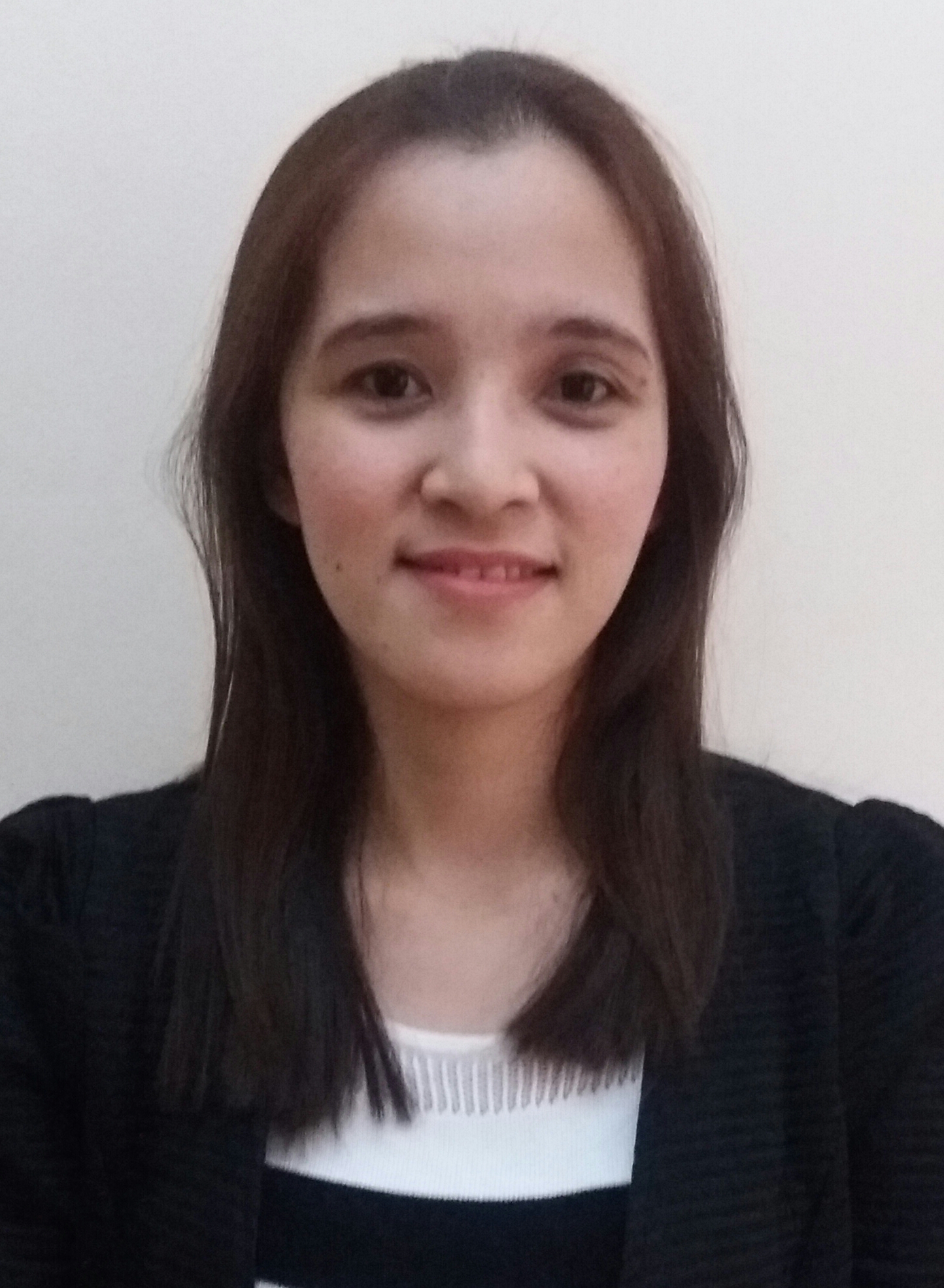  MARYMary.362391@2freemail.com 				SUMMARYA highly motivated and results have driven team player with over years of invaluable experience in leading and developing a successful operation team. Skilled In a numerous financial and accounting fields. Having the ability to handle complex assignments effectively and possessing the confidence to work as part of a team. Presently looking for a suitable opportunity position with a forward thinking company where she can excel, deliver and achieve her potential.SKILLS  			Career Oriented						Focused			Self - Confidence					Strong work Ethic			Handling Pressure			Time ManagementWork experience				Accounts  / Accounting Clerk / Admin AssistantRALAV CORPORATION		October 11, 2004  to December 30, 2016NESTLE Distributor - Caraga Region PhilippinesHandle telephone calls and relay message to appropriate department or individualResponsible of the accounts and payments of the clients.				-  Handling cheques for deposits.				-  Monitoring overdue cheques..Responsible for the cash collection from the salesman.Arrange for money to be delivered to bank.File and tally depositsResponsible of the Sales invoice.Monitoring of sales return/ bad order.Compile and sort invoices and checks.Develop and maintain a filing systemMaintain contact listAssist in the preparation of regularly scheduled reportsMaintain inventory of office supplies and ensure that supplies are ordered on time.Maintain up-to-date employee holiday records.Performs all other related duties as assigned.Marketing Coordinator / HR Assistant	PRYCE GASES INCORPORATED       	September 2002 to June 2004	Caraga Region PhilippinesResponsible to assist the direct immediate superior in the day to day coordination.Responsible of making Sales report to the managerResponsible of answering calls and inquiry of prospect clients and other matters. Sales monitoring.Arrange job postingsTo manage and record sickness absence records.Handling daily time record.Maintain and file applicant information.Accounting Clerk / CashiersPOP COLA INCORPORATED 		 August 2001 to February 2002Butuan City PhilippinesHandling all the cash transactions Receive payments by cash and chequesChecking daily cash accountsMaintaining monthly, weekly and daily report of transactionsMonitoring Cash flow.				-  Liquidation of Salesman expenses and allowance.Monitoring of accounts. Making deposit slips.